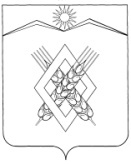                                                                                    ПРОЕКТАДМИНИСТРАЦИЯ ХАРЬКОВСКОГО СЕЛЬСКОГО ПОСЕЛЕНИЯЛАБИНСКОГО РАЙОНАП О С Т А Н О В Л Е Н И Еот ___________ г.                                                                                                                № ___хутор Харьковский                                                                                                       Об утверждении порядка содержания и ремонта,автомобильных дорог общего пользования местного значения в  границах Харьковского сельского поселения Лабинского районаВ соответствии с Федеральным законом от 08.11.2007 № 257-ФЗ «Об автомобильных дорогах и о дорожной деятельности в Российской Федерации и о внесении изменений в отдельные законодательные акты Российской Федерации», Федеральным законом от 06.10.2003 № 131-ФЗ «Об общих принципах организации местного самоуправления в Российской Федерации», Уставом Харьковского сельского поселения Лабинского района,                             п о с т а н о в л я ю:      1.Утвердить порядок содержания и ремонта автомобильных дорог общего пользования местного значения в границах Харьковского сельского поселения Лабинского района согласно приложению.      2.Установить, что финансовое обеспечение содержания и ремонта, автомобильных дорог общего пользования местного значения в границах Харьковского сельского поселения Лабинского района осуществляется за счет средств бюджета сельского поселения иных предусмотренных законодательством Российской Федерации источников финансирования, а также средств физических или юридических лиц, в том числе средств, привлеченных в порядке и на условиях, которые предусмотрены законодательством Российской Федерации о концессионных соглашениях.     В случае, если предусмотренный на содержание и ремонт автомобильных дорог размер средств бюджета Харьковского сельского поселения Лабинского района на очередной финансовый год и последующие периоды ниже потребности, определенной в соответствии с нормативами денежных затрат на содержание и ремонт автомобильных дорог, утвержденными администрацией Харьковского сельского поселения Лабинского района, администрация Харьковского сельского поселения Лабинского района разрабатывает сметные расчеты, в которых определяются виды и периодичность проведения работ по содержанию и ремонту автомобильных дорог в пределах утвержденных бюджетных средств.     3.Признать утратившим силу постановление администрации Харьковского сельского поселения Лабинского района  от 22.07.2014 г. № 44                                                                                       «Об утверждении Порядка ремонта и содержания автомобильных дорог местного значения в границах Харьковского сельского поселения Лабинского района».          4.Ведущему специалисту администрации Харьковского сельского поселения Лабинского района (Лукьянцева), обнародовать настоящее постановление и разместить на  официальном сайте  администрации Харьковского сельского поселения Лабинского района в информационно-телекоммуникационной сети «Интернет».          5.	Контроль за выполнением настоящего постановления оставляю за собой.          6.	Постановление вступает в силу со дня его обнародования.Глава администрации  Харьковского сельского  поселения Лабинского  района                                                                      С. В. Парафиева                            ПРИЛОЖЕНИЕ                                                                                         УТВЕРЖДЕН                                                                                                            постановлением администрации                                                                                                                         Харьковского сельского поселения                                                                                                                        Лабинского районаот _________  № ____                                                                                               Порядок содержания и ремонта, автомобильных дорог общего пользования местного значения Харьковского сельского поселения Лабинского районаНастоящий Порядок разработан в соответствии с Федеральным законом «Об автомобильных дорогах и о дорожной деятельности в Российской Федерации и о внесении изменений в отдельные законодательные акты Российской Федерации», Федеральным законом от 06.10.2003 № 131-ФЗ «Об общих принципах организации местного самоуправления в Российской Федерации», Уставом Харьковского сельского поселения Лабинского района и определяет правила организации и проведения работ по содержанию и ремонту автомобильных дорог общего пользования местного значения Харьковского сельского поселения Лабинского района (далее автомобильных дорог) на территории Харьковского	сельского поселения Лабинского района.

Глава I. Общие положенияСтатья 1. Понятия, применяемые в настоящем ПорядкеВ настоящем Положении используются следующие основные понятия:- автомобильная дорога - объект транспортной инфраструктуры, предназначенный для движения транспортных средств и включающий в себя земельные участки в границах полосы отвода автомобильной дороги и расположенные на них или под ними конструктивные элементы (дорожное полотно, дорожное покрытие и подобные элементы) и дорожные сооружения, являющиеся ее технологической частью, - защитные дорожные сооружения, искусственные дорожные сооружения, производственные объекты, элементы обустройства автомобильных дорог;- автомобильные дороги общего пользования местного значения Харьковского сельского поселения Лабинского района - автомобильные дороги общего пользования в границах Харьковского сельского поселения Лабинского района, за исключением автомобильных дорог общего пользования федерального, регионального или межмуниципального значения, частных автомобильных дорог;- ремонт автомобильной дороги - комплекс работ по восстановлению транспортно-эксплуатационных характеристик автомобильной дороги, при выполнении которых не затрагиваются конструктивные и иные характеристики надежности и безопасности автомобильной дороги;- содержание автомобильной дороги - комплекс работ по поддержанию надлежащего технического состояния автомобильной дороги, оценке ее технического состояния, а также по организации и обеспечению безопасности дорожного движения.Статья 2. Предмет регулирования настоящего ПорядкаНастоящий Порядок определяет систему планирования ремонта, содержания, а также систему содержания и ремонта автомобильных дорог общего пользования местного значения Харьковского сельского поселения Лабинского района (далее - автомобильные дороги).Статья 3. Мероприятия по организации и проведению работ по содержанию и ремонту автомобильных дорогОрганизация и проведение работ по ремонту автомобильных дорог и работ по содержанию автомобильных дорог включают в себя следующие мероприятия:оценку технического состояния автомобильных дорог;разработку проектов работ по ремонту и содержанию автомобильных дорог и (или) сметных расчетов стоимости работ по ремонту и содержанию автомобильных дорог (далее - проекты и (или) сметные расчеты по ремонту и (или) содержанию автомобильных дорог);
            3) проведение работ по ремонту и (или) содержанию автомобильных дорог;           4)приемку работ по ремонту и (или) содержанию автомобильных дорог.
Статья 4. Осуществление работ по содержанию и ремонту автомобильных дорог          1.Ремонт и содержание автомобильных дорог должны обеспечивать безопасность дорожного движения. Организация работ по ремонту и содержанию автомобильных дорог осуществляются подрядными организациями, привлекаемыми в порядке размещения муниципального заказа. Обязанность по обеспечению соответствия состояния дорог при их содержании и ремонте установленным техническим регламентам и другим нормативным документам возлагается на лица, осуществляющие содержание и ремонт автомобильных дорог.          2.Соответствие состояния дорог техническим регламентам и другим нормативным документам, в том числе относящимся к обеспечению безопасности дорожного движения, удостоверяется актами контрольных осмотров либо обследований дорог, проводимых с участием представителей управления дорог и внешнего благоустройства администрации города.            3.К отдельным работам по ремонту и содержанию автомобильных дорог, связанным с озеленением, художественно-ландшафтным оформлением автомобильных дорог, привлекаются муниципальные учреждения, оказывающие соответствующие услуги, или иные лица, привлекаемые в порядке размещения муниципального заказа.Статья 5. Время проведения работ по содержанию и ремонтуавтомобильных дорог1. Работы по содержанию и ремонту автомобильных дорог проводятся круглосуточно.2.Временное ограничение и прекращение движения по автомобильным дорогам общего пользования местного значения осуществляется в порядке, предусмотренном действующим законодательством.Глава 2. Планирование работ по ремонту и содержаниюавтомобильных дорогСтатья 6. Оценка технического состояния автомобильных дорог иразработка проектов и (или) сметных расчетов1.Оценка технического состояния автомобильных дорог в обязательном порядке проводится два раза в год: в весенний период (для установления технического состояния автомобильных дорог после таяния снега в целях корректировки плана проведения работ по ремонту и содержанию в текущем году) и в осенний период (для установления технического состояния автомобильных дорог в целях формирования плана проведения работ по ремонту и содержанию на очередной год и плановый период).2.По результатам оценки технического состояния автомобильных дорог разрабатываются проекты и (или) сметные расчеты по ремонту или содержанию автомобильных дорог с учетом «Классификации работ по капитальному ремонту, ремонту и содержанию автомобильных дорог общего пользования и искусственных сооружений на них» утвержденной Приказом Минтранса России от 16.11.2012 № 402 (ред. от 25.11.2014) "Об утверждении Классификации работ по капитальному ремонту, ремонту и содержанию автомобильных дорог".В целях разработки проектов или сметных расчетов по ремонту или содержанию автомобильных дорог могут привлекаться подрядные организации в порядке размещения муниципального заказа.3. При разработке проектов и (или) сметных расчетов по ремонту или содержанию автомобильных дорог должны учитываться следующие приоритеты:1) проведение работ, влияющих на безопасность дорожного движения, в том числе восстановление и замена элементов удерживающих ограждений, светофорных объектов, дорожных знаков, уборка посторонних предметов с проезжей части, уборка снега и борьба с зимней скользкостью, ямочный ремонт покрытий;2)проведение работ, влияющих на срок службы элементов автомобильной дороги и входящих в ее состав дорожных сооружений, в том числе восстановление обочин, откосов земляного полотна, элементов водоотвода, приведение полосы отвода автомобильной дороги в нормативное состояние.
Статья 7. Формирование и утверждение программы проведенияработ по ремонту и содержанию автомобильных дорог1. На основании проектов и (или) сметных расчетов по ремонту или содержанию автомобильных дорог формируется проект программы работ по ремонту и содержанию автомобильных дорог на очередной год и плановый период (далее - Программа работ).2.Программа работ утверждается Главой Харьковского сельского поселения Лабинского района.3.С учетом проводимой оценки технического состояния автомобильных дорог Программа работ может корректироваться.Статья 8. Долгосрочные целевые программы по ремонту автомобильных дорог1. Администрация города, с учетом проведенной оценки технического состояния автомобильных дорог, в случае, если отдельные автомобильные дороги требуют значительных финансовых затрат, а также в случае невозможности финансирования всех мероприятий по ремонту автомобильных дорог в очередном и плановом периоде разрабатывает долгосрочную целевую программу по ремонту автомобильных дорог.2. Долгосрочная целевая программа по ремонту автомобильных дорог утверждается администрацией города.Статья 9. Расчет ассигнований, необходимый для проведенияремонта, содержания автомобильных дорогНа основании нормативов финансовых затрат на ремонт и содержание автомобильных дорог и правил расчета размера ассигнований, направляемых на ремонт и содержание автомобильных дорог местного значения Харьковского сельского поселения Лабинского района, утвержденных администрацией Харьковского сельского поселения Лабинского района, администрация города осуществляет расчет ассигнований, необходимых для проведения ремонта и содержания автомобильных дорог.Глава 3. Порядок содержания автомобильных дорог местногозначенияСтатья 10. Цели и задачи содержания автомобильных дорог1. Содержание автомобильных дорог осуществляется в соответствии с требованиями технических регламентов в целях поддержания бесперебойного движения транспортных средств по автомобильным дорогам и безопасных условий такого движения, а также обеспечения сохранности автомобильных дорог.2. Основной задачей содержания дорог является осуществление в течение всего года (с учетом сезона) комплекса профилактических работ по уходу за дорогами, дорожными сооружениями, а также устранение незначительных деформаций и повреждений конструктивных элементов дорог и дорожных сооружений, в результате которых поддерживается требуемое транспортно-эксплуатационное состояние дорог и дорожных сооружений.
Статья 11. Виды работ и мероприятия по содержанию автомобильных дорог1. Мероприятия по содержанию автомобильных дорог организуются и осуществляются с учетом двух временных периодов: весенне-летне-осеннего и зимнего.В весенне-летне-осенний период, как правило, осуществляются работы, связанные с уходом и устранением незначительных деформаций на проезжей части, земляном полотне, элементах обустройства, полосе отвода дороги.В зимний период проводят комплекс мероприятий по обеспечению бесперебойного и безопасного движения на автомобильных дорогах в зимнее время, включая очистку дороги от снега, защиту дорог от снежных заносов и борьбу с зимней скользкостью.2. Состав и виды работ по содержанию автомобильных дорог определяются в соответствии с Классификацией работ по капитальному ремонту, ремонту и содержанию автомобильных дорог общего пользования и искусственных сооружений на них, утвержденной Приказ Минтранса России от 16.11.2012 N 402 (ред. от 25.11.2014) "Об утверждении Классификации работ по капитальному ремонту, ремонту и содержанию автомобильных дорог".3. Работы по содержанию автомобильных дорог проводятся с учетом периодичности, установленной приложением 1 к настоящему Положению.
Статья 12. Подготовительные мероприятия к выполнению работпо содержанию автомобильной дороги1.Организации, осуществляющие работы по содержанию автомобильных дорог, перед проведением соответствующих работ принимают меры к обеспечению безопасности для водителей, пассажиров транспортных средств и пешеходов на участке дороги, на котором планируется выполнение работ по содержанию, путем установки соответствующих дорожных знаков или иными техническими средствами организации дорожного движения, а также распорядительно-регулировочными действиями.         2. В случае  если работы по содержанию автомобильных дорог могут создать серьезную угрозу безопасности дорожного движения, администрация города на основании обращения организации, осуществляющей работы по содержанию автомобильных дорог осуществляет следующие действия:- совместно с организацией, осуществляющей работы по содержанию автомобильных дорог, разрабатывает схему организации дорожного движения и согласовывает ее с органами государственной инспекции безопасности дорожного движения;- принимает решение о временном ограничении или прекращении движения на автомобильной дороге, на которой планируется проведение работ по содержанию в порядке, установленном действующим законодательством.3.Организации, осуществляющие работы по содержанию автомобильных дорог, в случае, если работы по содержанию автомобильных дорог могут создать серьезную угрозу безопасности дорожного движения, приступают к работам после осуществления администрацией города действий, предусмотренных частью 2 настоящей статьи, предварительно установив перед участками автомобильной дороги, на которых предполагается осуществление работ по содержанию, дорожный знак "Дорожные работы", знаки с указанием движения объезда транспортных средств, или применяют иные технические средства для обеспечения безопасности дорожного движения, а также устанавливают информационный стенд с указанием начала и окончания работ по содержанию.
Статья 13. Проведение работ по содержанию автомобильнойдороги1.Проведение работ по содержанию автомобильной дороги осуществляется организациями в соответствии с проектом и (или) сметным расчетом. При возникновении необходимости в проект и (или) сметный расчет могут быть внесены изменения.Работы по содержанию автомобильных дорог осуществляются в соответствии с требованиями технических регламентов, методическими рекомендациями, установленными уполномоченными федеральными органами.2.Организации, в соответствии с контрактами, принявшие на себя обязательства по содержанию автомобильных дорог, обеспечивают анализ состояния автомобильных дорог путем непрерывного контроля за их транспортно-эксплуатационным состоянием, обеспечивают круглогодичное бесперебойное и безопасное движение транспортных средств по автомобильным дорогам и принимают все возможные меры для устранения причин, нарушающих эксплуатацию дорог согласно установленным нормам.3.Организации, в соответствии с контрактами, принявшие на себя обязательства по содержанию автомобильных дорог, обеспечивают необходимые и требуемые меры по обеспечению сохранности автомобильных дорог.4 В случае, если при проведении работ по содержанию возникли препятствия для движения транспортных средств или пешеходов в результате обстоятельств непреодолимой силы, организации, осуществляющие содержание автомобильных дорог, обеспечивают принятие незамедлительных мер по организации дорожного движения или временному ограничению либо прекращению движения транспортных средств в соответствии с действующим законодательством.5. В случае, если на автомобильной дороге возникли препятствия для безопасного движения транспортных средств или пешеходов, организации, осуществляющие содержание автомобильных дорог обеспечивают принятие незамедлительных мер по организации безопасного дорожного движения или временному ограничению либо прекращению движения транспортных средств в соответствии с действующим законодательством, а так же информированию пользователей автомобильных дорог.Статья 14. Прием результатов выполненных работ посодержанию автомобильных дорог1.Прием результатов выполненных работ по содержанию автомобильных дорог осуществляется в соответствии с условиями заключенного контракта на их выполнение.2.В приеме результатов выполненных работ принимают участие заказчик и организации, осуществившие работы по содержанию автомобильных дорог. В случае разногласий в оценке выполненных работ при их приеме, для оценки соответствия выполненных работ, участия в проведении экспертизы исполнения обязательств, отчетных документов и материалов могут быть привлечены эксперты, специалисты и иные лица, обладающие специальными знаниями.3.По результатам оценки выполненных работ по содержанию составляется акт о выполненных работах установленной формы, в котором отражается, какие работы на автомобильной дороге (участке автомобильной дороги) произведены, качество выполненных работ, а также недостатки выполненных работ.4.Организации, в соответствии с контрактами, принявшие на себя обязательства по содержанию автомобильных дорог, несут имущественную, административную и иную ответственность перед третьими лицами за несоответствие дорожных условий установленным требованиям к эксплуатационному состоянию автомобильных дорог, а так же за последствия дорожно-транспортных происшествий, вызванных несоответствием дорожных условий требованиям, установленным к безопасному эксплуатационному состоянию автомобильных дорог.
Статья 15. Устранение недостатков выполненных работ посодержанию автомобильных дорог1.Организациями, осуществившими работы по содержанию автомобильной дороги, в случае, если в акте о выполненных работах по содержанию автомобильной дороги имеется отметка о некачественно выполненных работах, недостатки выполненных работ должны быть устранены в сроки, указанные в контракте.2.В случае если в контракте сроки устранения недостатков выполненных работ не отражены, организация, осуществившая работы по содержанию автомобильной дороги, устраняет недостатки выполненных работ в разумные сроки, определяемые заказчиком.Глава 4. Порядок ремонта автомобильных дорогСтатья 16. Цели ремонта автомобильных дорог
           Ремонт автомобильных дорог осуществляется в целях поддержания бесперебойного движения транспортных средств по автомобильным дорогам и безопасных условий такого движения, а также обеспечения сохранности автомобильных дорог.Статья 17. Виды работ и мероприятия по ремонту автомобильныхдорог1.Состав и виды работ по ремонту автомобильных дорог определяются в соответствии с Классификацией работ по капитальному ремонту, ремонту и содержанию автомобильных дорог общего пользования и искусственных сооружений на них, утвержденной Приказом Минтранса России от 16.11.2012 № 402 (ред. от 25.11.2014) "Об утверждении Классификации работ по капитальному ремонту, ремонту и содержанию автомобильных дорог".2.Основные мероприятия по ремонту автомобильных дорог проводятся в весенне-летне-осенний период.Статья 18. Подготовительные мероприятия к выполнению работпо ремонту автомобильной дороги1.В целях обеспечения безопасности дорожного движения администрация Харьковского сельского поселения Лабинского района совместно с организациями, осуществляющими работы по ремонту автомобильной дороги, разрабатывает схему движения транспортных средств и согласовывает схему с органами государственной инспекции безопасности дорожного движения.2. В случае необходимости по обращению организации выполняющей работы по ремонту автомобильной дороги, перед проведением работ администрация города принимает постановление о временном ограничении или прекращении движения на автомобильной дороге в порядке, установленном действующим законодательством.3. Организации, осуществляющие работы по ремонту автомобильной дороги, размещают на месте проведения работ следующую информацию: наименование юридического лица, индивидуального предпринимателя, осуществляющего работы по ремонту, срок начала и окончания проведения ремонтных работ, а также размещают направление движения транспортных средств, в целях объезда участка дороги, на которой проводится ремонт.4.Временные ограничения или прекращение движения обеспечиваются организациями, осуществляющими ремонт, посредством установки соответствующих дорожных знаков или иными техническими средствами организации дорожного движения, а также распорядительно-регулировочными действиями.Статья 19. Проведение работ по ремонту автомобильной дороги1.Проведение работ по ремонту автомобильной дороги осуществляется организациями в соответствии с проектом и (или) сметным расчетом. При возникновении необходимости в проект и (или) сметный расчет могут быть внесены изменения.Работы по ремонту автомобильных дорог осуществляются в соответствии с требованиями технических регламентов, методическими рекомендациями, установленными уполномоченными федеральными органами.2.Организации, осуществляющие ремонт обязаны принять все необходимые и требуемые меры для обеспечения безопасности дорожного движения и пешеходов в зоне проведения работ.3.Организации, в соответствии с контрактами, принявшие на себя обязательства по ремонту автомобильной дороги или ее участка, обеспечивают необходимые и требуемые меры по обеспечению сохранности данной автомобильной дороги или ее участка.4.В случае проведения работ по ремонту автомобильных дорог организации, осуществляющие ремонт, обеспечивают проведение работ по содержанию участков автомобильных дорог или их отдельных элементов, находящихся в стадии ремонта, а также участков временных дорог, подъездов, съездов, объездов, используемых для организации движения транспортных средств, в зоне проведения работ.5.Организации, в соответствии с контрактами, принявшие на себя обязательства по осуществлению ремонта автомобильной дороги, несут имущественную, административную и иную ответственность перед третьими лицами за несоответствие работ установленным требованиям к эксплуатационному состоянию автомобильных дорог, а так же за последствия дорожно-транспортных происшествий и несчастных случаев, вызванных несоответствием проведенных работ установленным требованиям, включая гарантийный срок эксплуатации.Статья 20. Прием результатов выполненных работ по ремонтуавтомобильных дорог1.Прием результатов выполненных работ по ремонту автомобильных дорог осуществляется в соответствии с условиями заключенного контракта на их выполнение.2.В приеме результатов выполненных работ принимают участие заказчик и организации, осуществившие работы по ремонту. В случае разногласий в оценке выполненных работ при их приеме, для оценки соответствия выполненных работ, участия в проведении экспертизы исполнения обязательств, отчетных документов и материалов могут быть привлечены эксперты, специалисты и иные лица, обладающие специальными знаниями.3.По результатам оценки выполненных работ по ремонту составляется акт о выполненных работах установленной формы, в котором отражается, какие работы на автомобильной дороге (участке автомобильной дороги) произведены, качество выполненных работ, а также недостатки выполненных работ.Статья 21. Устранение недостатков выполненных работ по ремонту автомобильных дорог1.Организациями, осуществившими работы по ремонту автомобильной дороги, в случае  если в акте о выполненных работах по ремонту автомобильной дороги имеется отметка о некачественно выполненных работах, недостатки выполненных работ должны быть устранены в сроки, указанные в контракте на их выполнение или установленные заказчиком.2.В случае  если недостатки выполненных работ выявлены в гарантийные сроки, организация, осуществившая работы по ремонту автомобильной дороги, устраняет недостатки выполненных работ в сроки, определяемые заказчиком.Глава 5. Заключительные положенияСтатья 26. Контроль за обеспечением содержания и ремонтаавтомобильных дорог1. Контроль за обеспечением содержания и ремонта, автомобильных дорог осуществляет администрация Харьковского сельского поселения Лабинского района.2.Администрация поселения ежегодно в срок до 01 февраля представляет в Совет депутатов Харьковского сельского поселения Лабинского района отчет о проведенных работах по содержанию и ремонту автомобильных дорог за предыдущий год.В отчете должна содержаться информация о выполненных работах по содержанию дорог, средствах, выделенных и реализованных на мероприятия по содержанию дорог, а также информация о проведенных работах по ремонту автомобильных дорог.3.Орган внутреннего финансового контроля Харьковского сельского поселения Лабинского района осуществляет контроль за целевым использованием средств бюджета поселения, предусмотренных на содержание и ремонт автомобильных дорог.Глава администрацииХарьковского сельского поселенияЛабинского района	                                                                 С.В. Парафиева                                                                      Приложение № 1 к Положению                                                              «О порядке содержания и ремонта
                                                                              автомобильных дорог общего пользования                                                                                местного  значения Харьковского сельского                                                       поселения Лабинского района»Нормативы проведения работ по содержанию дорог общего пользования местного значения Харьковского сельского поселения Лабинского района_____________
<*> Мойка и покраска отдельных частей элементов автомобильной дороги (дорожной обстановки) может осуществляться систематически (с учетом времени года) на всем протяжении автомобильной дороги по всем ее элементам (то есть более одного раза по мере необходимости). Кроме того, в соответствии с ГОСТ Р 51256-99 "Технические средства организации дорожного движения. Разметка дорожная. Типы и основные параметры. Общие технические требования" разметка, выполненная термопластиком, холодным пластиком или другими подобными материалами, должна обладать функциональной долговечностью не менее одного года, то есть наноситься один раз в год, а лакокрасочными материалами - не менее 6 месяцев, то есть наноситься на дорожные одежды 2 раза в год.



Виды работ Периодичность проведения работ (количество воздействий в год)Периодичность проведения работ (количество воздействий в год)Периодичность проведения работ (количество воздействий в год)I-II категории III категории IV-V категории 1 2 3 4 Содержание дорог в весенне-летне-осенний период (214 дней с 16 апреля по 14 октября)Содержание дорог в весенне-летне-осенний период (214 дней с 16 апреля по 14 октября)Содержание дорог в весенне-летне-осенний период (214 дней с 16 апреля по 14 октября)Содержание дорог в весенне-летне-осенний период (214 дней с 16 апреля по 14 октября)Механизированная очистка дорожных покрытий от пыли и грязи: - мойка проезжей части дорог 214 185 (214 - воскресенья и праздничные дни)160 (214 - выходные дни)- подметание проезжей части дорог 214 185 160 - подметание осевых и резервных полос 428 (214 х 2 р вдень)214 160 - полив проезжей части дорог и тротуаров при температуре воздуха выше +25 градусов 70 70 70 Уборка проезжей части дорог силами комплексных бригад 214 185 160 Снятие наносного грунта с края газонов, примыкающих к проезжей части 1 1 1 Маршрутная уборка полосы отвода, обочин, откосов и разделительных полос от посторонних предметов с вывозом и утилизацией на полигонах 185 (214 - воскресенья и праздничные дни)160 (214 - выходные дни)120 Скашивание травы на зеленой зоне улично-дорожной сети 15 (5 мес х 3 раза)10 5 Саночистка зелёных насаждений в полосах отвода и подмостовой зоне с уборкой порубочных остатков 0,05 га на 1 км дороги 0,03 га на 1 км дороги 0,03 га на 1 км дороги Срезка, подсыпка, планировка и уплотнение обочин, устранение деформаций и повреждений до 10% от площади до 3,8% от площади до 1,9% от площади Очистка ливневой канализации, быстротоков, лотков и т.д. 2 2 1 Ремонт дождеприемников и смотровых колодцев с заменой люков 3 2 1 Устранение повреждений ливневой канализации 8,5% от протяженности 6,3% от протяженности 6,3% от протяженности Устранение деформаций и повреждений дорожного покрытия, в том числе на искусственных сооружениях (устранение пучин, ямочный ремонт асфальтобетонных покрытий) - асфальтобетонного до 10% от площади до 3,8% от площади до 2,5% от площади - щебеночного и гравийного 1,3% от площади Заливка трещин на асфальтобетонных покрытиях 50 пог. м трещин на 1000 кв. м покрытия 50 пог. м трещин на 1000 кв. м покрытия 25 пог. м трещин на 1000 кв. м покрытия Ликвидация колей глубиной до 30 мм по полосам наката 87,5 пог. м на 1 км 50 пог. м на 1 км 38 пог. м на 1 км Восстановление ровности проезжей части гравийных и щебеночных покрытий (планировка грунтовых дорог) 7 (1 раз в месяц)Восстановление профиля гравийных и щебеночных дорог - с добавлением нового материала --5% от площади - без добавления нового материала --15% от площади Очистка, мойка стоек и знаков 20 (1 раз в 10 дн)20 20 Замена поврежденных дорожных знаков 15%11%11%Замена стоек 8,5%6%6%Нанесение вертикальной и горизонтальной разметки 100%100%100%Устранение отдельных повреждений железобетонных ограждений, бордюров 4% от площади 4% от площади 4% от площади Восстановление бортовых камней 10% от протяженности 7% от протяженности 3% от протяженности Очистка и мойка бортового камня 2 2 1 Уборка остановок общественного транспорта, тротуаров 214 185 120 Устранение повреждений покрытия посадочных площадок, тротуаров 1,1% от площади 1,1% от площади 1,1% от площади Мойка автопавильонов, подземных и наземных переходов 28 28 28 Покраска автопавильонов 2 2 1 Мойка подземных и наземных переходов 2 2 2 Покраска подземных и наземных переходов 1 1 1 Устранение мелких повреждений автопавильонов, подземных и наземных переходов 10% от площади 10% от площади 10% от площади Очистка урн для сбора мусора 214 214 214 Окраска урн для сбора мусора 2 2 2 Мойка урн для сбора мусора 7 7 7 Ремонт скамеек 1 1 1 Окрашивание скамеек 2 2 2 Покраска световых опор (нижней части) 1 1 1 Мойка опор линии наружного освещения и контактной сети 7 6 5 Очистка и мойка ограждений 20 (1 раз в 10 дн)20 20 Окраска ограждений 1 1 1 Исправление, замена повреждённых секций ограждения 15% от протяжённости 15% от протяжённости 15% от протяженности Уход за посадками, обрезка веток для обеспечения видимости дорожных знаков, под линиями наружного освещения 5%4%4%Эвакуация объектов, препятствующих проезду транспортных средств по факту по факту по факту Содержание дорог в зимний период
151 дней с 15 октября по 14 апреля
73 дня выпадения осадков в виде снега (статистика Гидорметеоцентра Краснодарского края), 74 дня - количество дней образования зимней скользкости (распоряжение Минтранса РФ от 16 июня 2003 N ОС-548-р)Содержание дорог в зимний период
151 дней с 15 октября по 14 апреля
73 дня выпадения осадков в виде снега (статистика Гидорметеоцентра Краснодарского края), 74 дня - количество дней образования зимней скользкости (распоряжение Минтранса РФ от 16 июня 2003 N ОС-548-р)Содержание дорог в зимний период
151 дней с 15 октября по 14 апреля
73 дня выпадения осадков в виде снега (статистика Гидорметеоцентра Краснодарского края), 74 дня - количество дней образования зимней скользкости (распоряжение Минтранса РФ от 16 июня 2003 N ОС-548-р)Содержание дорог в зимний период
151 дней с 15 октября по 14 апреля
73 дня выпадения осадков в виде снега (статистика Гидорметеоцентра Краснодарского края), 74 дня - количество дней образования зимней скользкости (распоряжение Минтранса РФ от 16 июня 2003 N ОС-548-р)Механизированное распределение противогололедных материалов на проезжей части дорог 74 74 74 Механизированное подметание проезжей части дорог в дни отсутствия снегопадов 151 x 2 = 302 151 151 Механизированное подметание и сгребание снега с проезжей части дорог в дни при наличии снегопада 73 x 4 = 292 73 x 2 = 146 73 Механизированное распределение противогололедных материалов на проезжей части дорог в снежные дни 73 x 4 = 292 73 x 2 = 146 73 Раздвижка снежных валов на перекрестках и примыканиях, на остановках общественного транспорта 73 x 4 = 292 73 x 2 = 146 73 Формирование снежного вала в прилотковой части дорог 73 73 73 Погрузка и вывоз снега 73 73 20 Зачистка дорожных лотков после удаления снега 73 73 20 Маршрутная уборка полосы отвода от посторонних предметов 151 119 93 Очистка посадочных площадок на остановках общественного транспорта и подходов к ним 151 151 151 Обработка противогололедными материалами посадочных площадок на остановках общественного транспорта, подходов к ним и тротуаров 73 73 73 Очистка урн для сбора мусора 151 151 151 Очистка отверстий водоперепускных труб от снега и льда 1 1 1 Очистка дождеприемных решеток от снега и льда 1 1 1 Содержание искусственных сооружений в весенне-летне-осенний период Содержание искусственных сооружений в весенне-летне-осенний период Содержание искусственных сооружений в весенне-летне-осенний период Содержание искусственных сооружений в весенне-летне-осенний период Очистка проезжей части, лестничных сходов, тротуаров, конусов, откосов от грязи и посторонних предметов 214 185 160 Очистка и мойка ограждений мостов и путепроводов 7 6 5 Очистка перил от грязи 7 6 5 Очистка водоотводных лотков и быстротоков от мусора и наносного грунта 14 12 10 Окраска ограждений с нанесением вертикальной разметки 1 1 1 Промывка опорных узлов 1 1 1 Очистка от грязи опорных частей 1 1 1 Очистка поверхности металлических пролетных строений от грязи, наносного грунта 1 1 1 Устранение мелких дефектов на элементах пролетных строений, опорных частей, откосов, исправление повреждений деформационных швов 10%10%10%Восстановление тротуаров, ступеней лестничных сходов, конусов 10%10%10%Содержание искусственных сооружений в зимний период Содержание искусственных сооружений в зимний период Содержание искусственных сооружений в зимний период Содержание искусственных сооружений в зимний период Противогололедная обработка фракционными материалами тротуаров мостовых сооружений 74 74 74 Очистка проезжей части мостовых сооружений от снега и льда, покрытия на тротуарах, лестничных сходов 151 151 151 Очистка от снега и льда покрытия подходов по краям, водоотводных лотков перед мостом и под деформационными швами, водоотводных трубок 5 4 4 